График проведения школьного этапа на платформе "Сириус" в 2023/2024 учебном году:Координатором школьного этапа по физике, химии, биологии, астрономии, математике и информатике является региональный центр «Сириус.Кузбасс».Принять участие в школьном этапе могут ученики 5-11 классов образовательных организаций Кемеровской области – Кузбасса, обучающиеся 4 классов смогут участвовать в олимпиадах по математике и русскому языку.Особенности проведения: олимпиада по шести предметам (физика, химия, астрономия, биология, математика, информатика) проводится с использованием информационно-коммуникационных технологий на платформе Сириус.Курсы. Для входа используются логин и пароль, который необходимо запросить у классного руководителя. Остальные предметы выполняются в очном формате в установленные сроки.Период проведения школьного этапа: с 10 сентября по 30 октября Продолжительность олимпиады – от 45 минут до 4 часов (в зависимости от предмета). 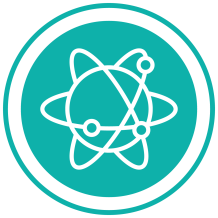 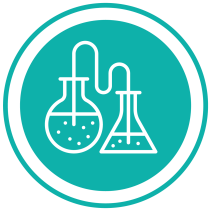 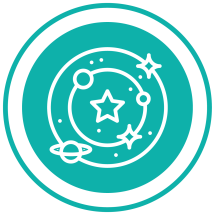 Физика 29 сентября7-11 классыХимия6 октября7-11 классыАстрономия3 октября5-11 классы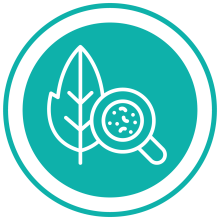 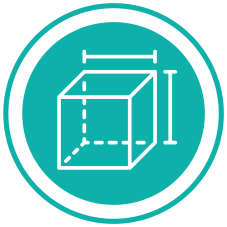 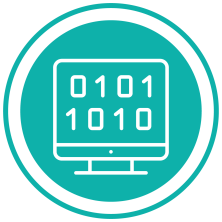 Биология13 октября5-11 классыМатематика20 октября4-11 классы19 октября7-11 классыИнформатика27 октября5-11 классы